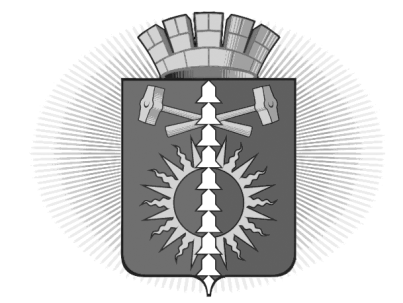 АДМИНИСТРАЦИЯГОРОДСКОГО ОКРУГА ВЕРХНИЙ ТАГИЛп о с т а н о в л е н и еот 07.06. 2021 г.                                                                                                    № 306город Верхний ТагилОб утверждении  плана мероприятий по предупреждению возникновения и распространения бешенства на территории городского округа Верхний Тагил на 2021-2022 годыВ соответствии с Федеральным законом «О ветеринарии» от 14.05.1993г.    № 4979-1, Федеральным законом «О санитарно-эпидемиологическом благополучии населения» от 30.03. . № 52-ФЗ, Федеральным законом  «О защите населения  и территории от чрезвычайных  ситуаций природного и техногенного  характера» от 21.12.1994г. № 68-ФЗ, в целях предупреждения возникновения чрезвычайных ситуаций, связанных с возникновением и распространением бешенства, руководствуясь Уставом городского округа Верхний Тагил, Администрация городского округа ПОСТАНОВЛЯЕТ:1. Утвердить План мероприятий по предупреждению возникновения и распространения бешенства на территории городского округа Верхний Тагил на 2021-2022 годы (прилагается).         2. Разместить настоящее постановление на официальном сайте городского округа Верхний Тагил в сети Интернет ( www.go-vtagil.ru).        3.  Контроль за исполнением постановления возложить на заместителя главы Администрации по жилищно – коммунальному и городскому хозяйству Русалеева Н.Н. Глава  городского округа Верхний Тагил                                   В. Г. КириченкоУтверждёнПостановлением Главы администрациигородского округа Верхний Тагилот « 07» июня 2021 г.  №  306План  мероприятийпо предупреждению возникновения и распространения бешенствана территории  городского округа Верхний Тагил на  2021- 2022 годы.№п/пНаименование  мероприятияСрок исполненияИсполнители1. Организационно-методические мероприятия1. Организационно-методические мероприятия1. Организационно-методические мероприятия1. Организационно-методические мероприятия1.Подготовка и проведение заседаний противоэпизоотических комиссий по проблеме  профилактики бешенства в городском округе Верхний Тагил1 раз в годГлава городского округа Верхний Тагил,ГБУСО Невьянская ветстанция (по согласованию) 2.Предоставление главе городского округа Верхний Тагил данных по безнадзорным животным.ЕжеквартальноАдминистрация городского округа, старший инспектор (по экологическим вопросам)3.Проведение мероприятий по отлову и изолированному содержанию  животных без владельца  в течении 14 календарных дней с момента отлова , вакцинация этих животных против бешенства.ПостоянноАдминистрация городского округа, По факту заключения муниципального контракта № 42 от 02.03.2021 года, ГБУСО Невьянская ветстанция (по согласованию), предприятие-исполнитель работ (согласно условиям договора)4.Проведение совместных заседаний ЧПЭК и СПК  по повышению эффективности  мероприятий, направленных на предупреждение возникновения заболеваний людей и животных бешенством.Ежегодно в сентябре месяцеГлава городского округа, Представители: Территориальный отдел Управления Федеральной службы по надзору в сфере защиты прав потребителей и благополучия человека по Свердловской области Территориальный отдел в городе Нижний Тагил, Пригородном, Верхнесалдинском районах, городе Нижняя Салда, городе Кировград и Невьянском районе (по согласованию),ГБУСО Невьянская ветстанция (по согласованию)2. Противоэпизоотические  мероприятия2. Противоэпизоотические  мероприятия2. Противоэпизоотические  мероприятия2. Противоэпизоотические  мероприятия6.Организация и проведение  профилактической вакцинации против бешенства домашних  животных в населенных пунктах городского округаПостоянноГБУСО Невьянская ветстанция (по согласованию)7.Определение циркуляции вируса бешенства среди диких животных с целью определения неблагополучных по бешенству территорий.ПостоянноГБУСО Невьянская ветстанция (по согласованию)8.Взятие на учёт  всего  поголовья плотоядных животных на закреплённой территории.ПостоянноГБУСО Невьянская ветстанция (по согласованию)9.Организация и проведение мероприятий по отлову бродячих животных и утилизации трупов животных.ПостоянноАдминистрация городского округа, по факту заключения муниципального контракта № 42 от 02.03.2021 года 3. Основные мероприятия 3. Основные мероприятия 3. Основные мероприятия 3. Основные мероприятия10.Надзор за мероприятиями по предупреждению возникновения бешенства среди людей и животныхПостоянно Территориальный отдел Управления Федеральной службы по надзору в сфере защиты прав потребителей и благополучия человека по Свердловской области Территориальный отдел в городе Нижний Тагил, Пригородном, Верхнесалдинском районах, городе Нижняя Салда, городе Кировград и Невьянском районе (по согласованию)ГБУСО Невьянская ветстанция (по согласованию)11.Обеспечение необходимым запасом вакцины против бешенства  в ветеринарном  пункте.ПостоянноГБУСО Невьянская ветстанция (по согласованию)12.Проведение профилактических мероприятий по борьбе с бешенством: -вакцинация домашних животных-разъяснительная работа среди населения и в организациях.-проведение ветеринарными специалистами обследования в течение 14 дней животных, покусавших людей.ПостоянноГБУСО Невьянская ветстанция (по согласованию)13.Контроль за противоэпизоотическими мероприятиями по природно-очаговым инфекциямПостоянноГБУСО Невьянская ветстанция (по согласованию)